Конспект занятия по развитию речи «Выставка одной картины»      (старший возраст)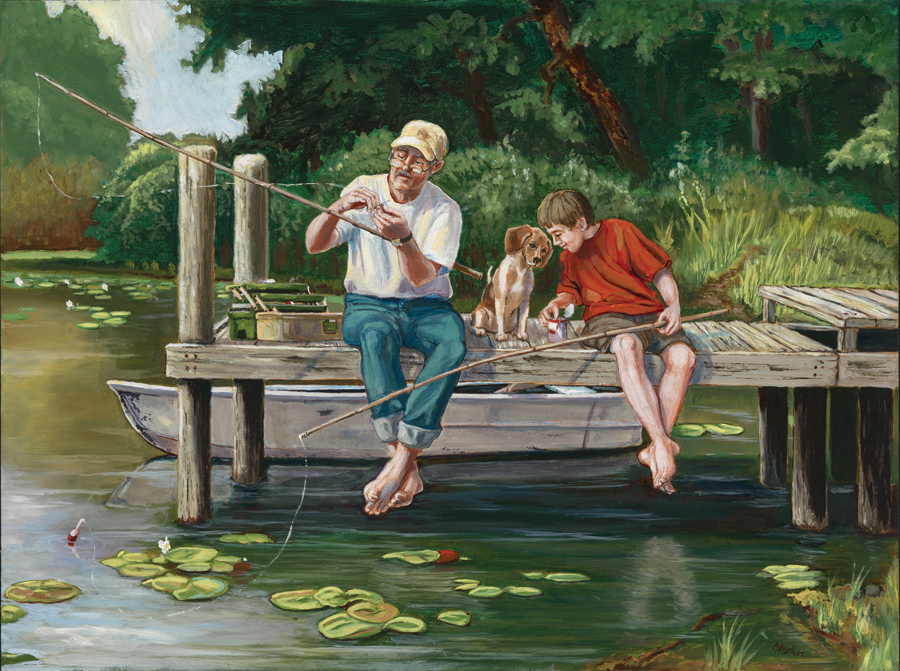 Подготовила и провела: Морозова Е.В., воспитатель первой кв. категории, МДОУ №1 «Ленинец»Г. Тутаев, 2021г.Цель: Продолжать формировать умение составлять рассказ по сюжетной картине. Задачи: Обучающие:- закрепление словаря по теме «Рыбы»;- закреплять умение подбирать  родственные слова к слову «рыба»;- упражнять в согласовании существительных с числительными;- формировать навыки целенаправленного восприятия наглядного содержания картины, анализа изображенной ситуации;                                                                                                            - формировать умение отвечать на вопросы полными ответами;                                                       - активизировать словарь через построение синонимических рядов и подбор нескольких признаков к одному предмету;- формировать умение составлять развернутый рассказ по сюжетной картине, опираясь на план;Развивающие:- развивать творческие способности, речевую активность, зрительное, слуховое внимание и восприятие, навыки сотрудничества.                                                                               Воспитывающие:                                                                                                                                                                 - воспитывать дружеские отношения между детьми;                                                                           - воспитывать у детей уважение к рассказчикам, умение внимательно слушать.Материал и оборудование: сюжетная картина «На рыбалке», мольберт, «пригласительные билеты» - карточки с изображениями (цветы, солнце, трава, река, дождь, рыба, небо, облака),  мяч, карточки с изображениями рыб, макет пруда, удочки (по количеству детей), ведро маленькое (по количеству детей), силуэтные изображения рыб (щука), план – схема для составления рассказа.Ход занятияВос-ль: Ребята, я хочу сегодня вас пригласить посетить выставку. Вход на выставку по билетам. (Раздает детям карточки с изображениями объектов). Посмотрите на картинку и придумайте, каким бывает предмет, изображенный на вашем билете. Игра «Подбери признак». - Цветы (какие?) – красивые, ароматные, душистые.- Солнце (какое?) - желтое, жаркое, яркое, теплое, ласковое.- Трава (какая?) - зеленая, душистая, высокая, низкая, мягкая.- Река (какая?) – широкая, быстротечная, глубокая, мелкая.- Дождь (какой?) - теплый, грибной, проливной, короткий, затяжной.- Рыба (какая?) – речная, хищная, крупная, морская, скользкая. - Небо (какое?) - голубое, ясное, светлое, безоблачное, грозовое.- Облака (какие?) - высокие, белые, грозовые, дождевые.Дети поочередно называют признаки и проходят в зал.  Вос-ль: Мой знакомый художник летом нарисовал картину, которую мы видим на выставке. (Выставляет на мольберт сюжетную картину.) Давайте рассмотрим её и попробуем составить интересный рассказ. Рассмотрите её и скажите: - Какое время года изображено на картине?  Какое время суток? (Лето, день или вечер).                                                                                        - Кто изображен на картине?   (Мальчик с дедушкой).                                                                                                                - Чем занимаются герои?  (Ловят рыбу).                                                                                                                          - Куда отправились рыбачить?    (На пруд).                                                                                                                       - Кто пришел на рыбалку вместе с героями?   (Собака).                                                                                                                         - Чем ловят рыбу?  (Удочками).                                                                                                                                                                                                                                                                    - Для чего мальчик взял с собой банку? (Он положил в нее червяков).                                                                                                                       - Где расположились рыболовы? (На деревянных подмостках).                                                          - Кого насаживает на крючок дедушка? (Червяка).Ребята, давайте подумаем, какими словами можно заменить слово-действие ловить. Мальчик и дедушка взяли удочки, значит, они пошли что делать? (Удить.) Они отправились на речку за рыбой, значит, они пошли что делать? (Рыбачить.) Значит одно и то же действие можно обозначить разными словами. Игра с мячом: «Семейка слов» Вос-ль: А сейчас мы поиграем с мячом и будем образовывать слова одной семейки к слову рыба.                                                                                                                                       - Как можно назвать маленькую рыбу?                                                                                              1-й ребенок: Рыбка, рыбешка.                                                                                                                     - Как называют человека, который ловит рыбу?                                                                                2-й ребенок: Рыболов.                                                                                                                               - А еще как?                                                                                                                                             3-й ребенок: Рыбак.                                                                                                                            - Что делает рыбак?                                                                                                                             4-й ребенок: Рыбачит.                                                                                                                            - Куда ходит рыбак, чтобы поймать рыбу?                                                                                       5-й ребенок: На рыбалку.                                                                                                                      - Котлеты из мяса – мясные, а из рыбы - …?                                                                                      6-й ребенок: Рыбные.                                                                                                                            - Как можно назвать большую рыбу?                                                                                             7-й ребенок: Рыбина.                                                                                                                             - Чей хвост у рыбы?                                                                                                                           8-й ребёнок: Рыбий.                                                                                                                                - Отлично! Много слов вы подобрали из одной семейки.Вос-ль: Ребята, кто из вас ходил летом на рыбалку? С кем? А вы бы хотели прямо сейчас сходить на рыбалку? Но если вы хотите поймать много рыбы, её надо называть ласково. Давайте с вами назовем рыб ласково, чтобы наша рыбалка была удачной.Игра «Назови ласково» Вос-ль: Ребята, у меня есть карточки с изображениями разных рыб. Выберите себе одну и найдите такую же, только маленькую.                                                                                                      Дети выполняют задание.                                                                                                                      – Теперь назовите маленькую рыбку ласково ласково.                                                                                               Сом – сомик; лещ – лещик; щука – щучка; карась – карасик; карп - карпик; окунь – окунёк; ёрш – ёршик; сазан – сазанчик; судак – судачок.     Игра «Рыболовы»    На полу расположен макет пруда, в котором «плавают» щуки. Каждый ребенок берет удочку и ведро и отправляется на пруд ловить рыбу. Затем каждый считает свой улов. На вопрос: «Сколько щук ты поймал(а)?» дети отвечают: «Я поймал(а) одну щуку (две щуки, три щуки и т.д.)».            Вос-ль: Давайте вернемся к нашей картине и придумаем рассказ. Воспитатель предлагает план для составления рассказа.Примерный рассказОднажды летним вечером Ваня с дедушкой пошли на рыбалку. Они взяли удочки, банку с червями и отправились на пруд. Вместе с ними пошла собачка по кличке Дружок.                                                                                                      Ваня с дедушкой подошли к пруду. Кругом было тихо, только слышен шум леса. Рыболовы расположились на деревянном причале для лодок. Достали удочки, насадили на крючок червяка и закинули в воду. После недолгого ожидания попалась первая рыбка. Это был карасик. В этот вечер Ваня с дедушкой наловили много рыбы. Дома они наварили ухи, а мелкой рыбкой угостили кошку.РефлексияВос-ль: Молодцы, ребята. Очень интересный рассказ у нас получился. Скажите, вам понравилось сегодня на выставке? А что вам очень понравилось? Вы хотели бы еще раз посетить выставку? Тогда попросим нашего знакомого художника нарисовать еще картину и пригласить нас на выставку. А нам пора возвращаться в группу.